Dr. Bóka IstvánelnökBalaton Fejlesztési TanácsTisztelt Elnök Úr !Az Országos Környezetvédelmi Tanács köszönettel megkapta fölkérésüket, hogy – az Önök által megadott / javasolt szempontok szerint véleményezze a Balaton Fejlesztési Tanács által, a 2014. évben kidolgozott, a Kormány által, a vonatkozó 2015. és 2016. évi Kormányhatározatokkal jóváhagyott,  a Balaton Kiemelt Térség területfejlesztési Koncepció, Stratégia és Operatív Program című és tartalmú dokumentumok Helyzetértékelés –ét.Az Országos Környezetvédelmi Tanács [OKT] – annak idején, 2014.-ben, a Környezetvédelem általános szabályairól szóló 1995. évi LIII. törvény, vonatkozó 43.§ (4) és a 44.§ (2) b), valamint a környezeti vizsgálatról szóló EU 2001/42 EIA Direktívát hazai jogszabállyal kihirdető 2/2005. ( I.11.) Korm. rendelet előírásai szerint – véleményezte a Koncepció, Stratégia és Operatív Program Stratégiai Környezeti Vizsgálatát [SKV], továbbá véleményezte a Miniszterelnökség Építészeti és Építésügyi Helyettes Államtitkársága kérésére az OTrT, a BATrT, valamint a Balaton Kiemelt Üdülőkörzet Területrendezési Terv [BKÜK] módosításához tartozó Környezeti Értékelést.   Az Országos Környezetvédelmi Tanács véleménye szerint a Területi Tervek módosítási javaslata támogatható volt, az OKT által tett kiegészítő megjegyzésekkel, valamint javaslatokkal, amelyeket – a Balaton Kiemelt Térség Fejlesztési Programja tekintetében – ide idézek, az Önök által javasolt szempontok alkalmazása helyett.  A várható következmények környezeti értékelésében megfogalmazott, a káros hatások elkerülésére, csökkentésére (vagy ellentételezésére) vonatkozó ajánlások körültekintően indokoltak, a káros környezet- és tájhasználatok megelőzésére és – helyesen – az okok kialakulásának megakadályozását és nem az utólagos kárenyhítést célzó szabályok alkalmazása (volna) célszerűen szükséges.A fenntartható tájhasználat érdekében a BKÜK TrT  Környezeti Értékelése célul tűzi ki, hogy a térség egyediségét,… az élővilág védelmét,… a mozaikos területhasználatot, a táji értékeket,… valamint a kulturális örökséget fenntartsa. És tovább  a vízparti rehabilitációs területekre vonatkozó speciális előírások enyhítése átgondolásra javasolt (!) … a beépítés fokozása kerülendő, mert a terület terhelése nő, élhetősége csökken, a területek tájképi értéke romlik,… a zsúfoltság növekszik,… a zöldterületek átsorolása, a burkolt felületek növekedése… növeli a környezetterhelést. Megfontolandó, hogy – ahol egyáltalán értelmezhető – korlátlan növekedést irányoznak elő. (Holott) Ismeretes, hogy a (turisztikai) vonzerő ellenőrizetlen kielégítése olyan tendenciákkal járhat, amely magát a vonzerőt számolja fel. Fontosnak tartjuk – írja a Környezeti Értékelés – a Fejlesztési Stratégiát (Programot) ebből a szempontból (is) felülvizsgálni és fejleszteni. Összegezve az OKT véleményét a Balaton Kiemelt Térség Fejlesztési Programja – (BKÜK TrT) – Helyzetértékelése kapcsán, a Környezeti Értékelés következtetéseinek és ajánlásainak figyelembe vételét és érvényesítését javasolja az Országos Környezetvédelmi tanács. A Testület nevében és megbízásából 2018. Augusztus 31.-én	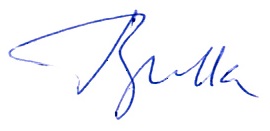     Dr. Bulla Miklós